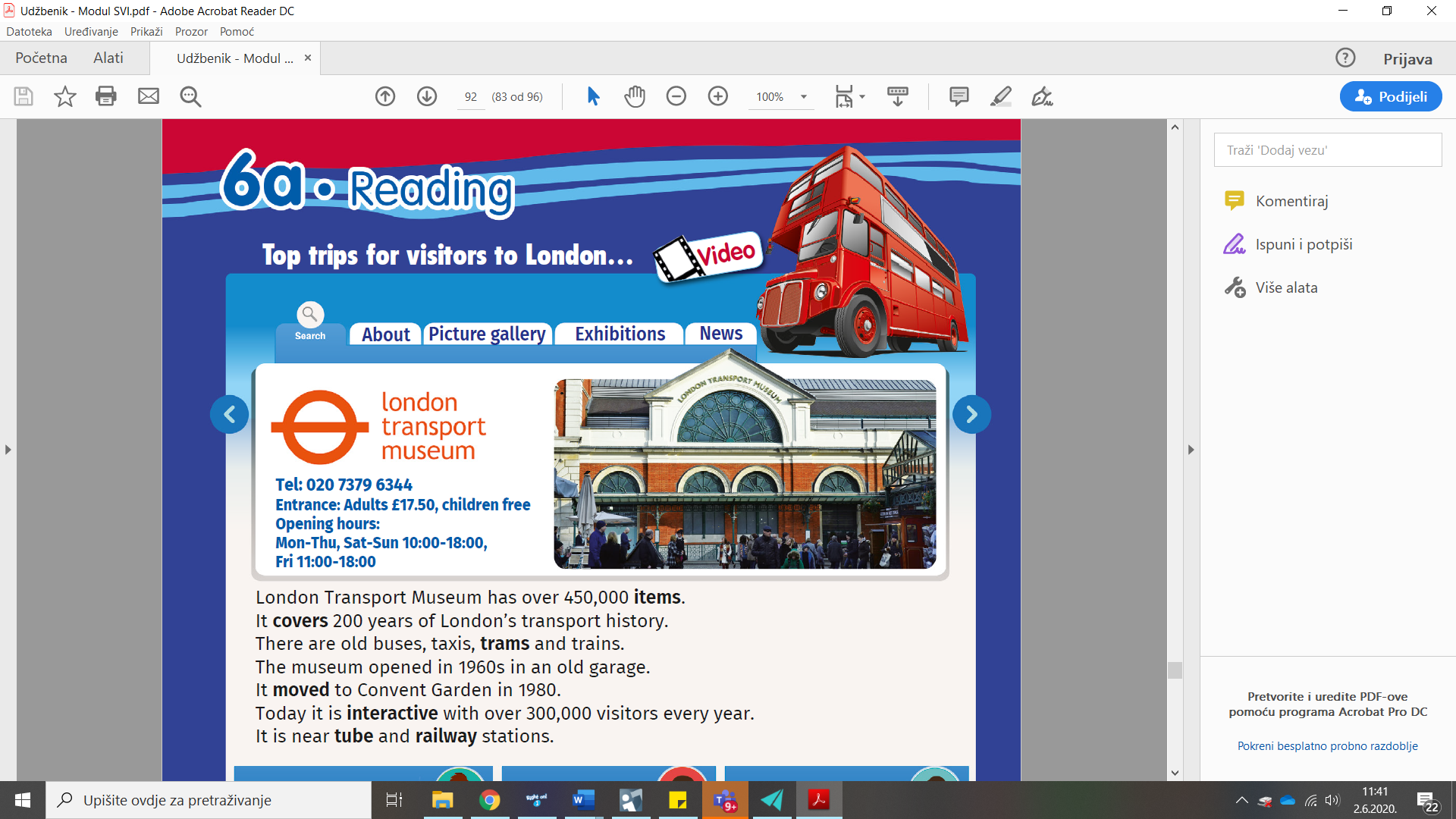 1 – Read the text and match the words with the translation.Pročitaj tekst i spoji riječi s prijevodom u svoju bilježnicuentrance – 					posjetiteljiopening hours – 				podzemna stanicaadults – 					pokrivafree - 						tramvajiitems – 					željeznička stanicacovers – 					interaktivnotrams – 					odrasle osobetrains – 					radno vrijemegarage - 					ulazmoved – 					izlošci interactive – 					vlakovi				 visitors - 					besplatnotube station – 					preselio se railway station – 				garaža		2 - Watch the video for fun. Pogledaj video malo za zabavu.Ovdje je link ako ti je problem naći na tabletu: https://www.youtube.com/watch?v=SqtBaW8i_9w&list=PLDIcrQh0H8gKbYuL8y2OnzbOJ9BbB5sRD&index=113 – Practice reading the text. Vježbaj pročitati tekst nekoliko puta.4 – Do this exerciseRiješi zadatak. 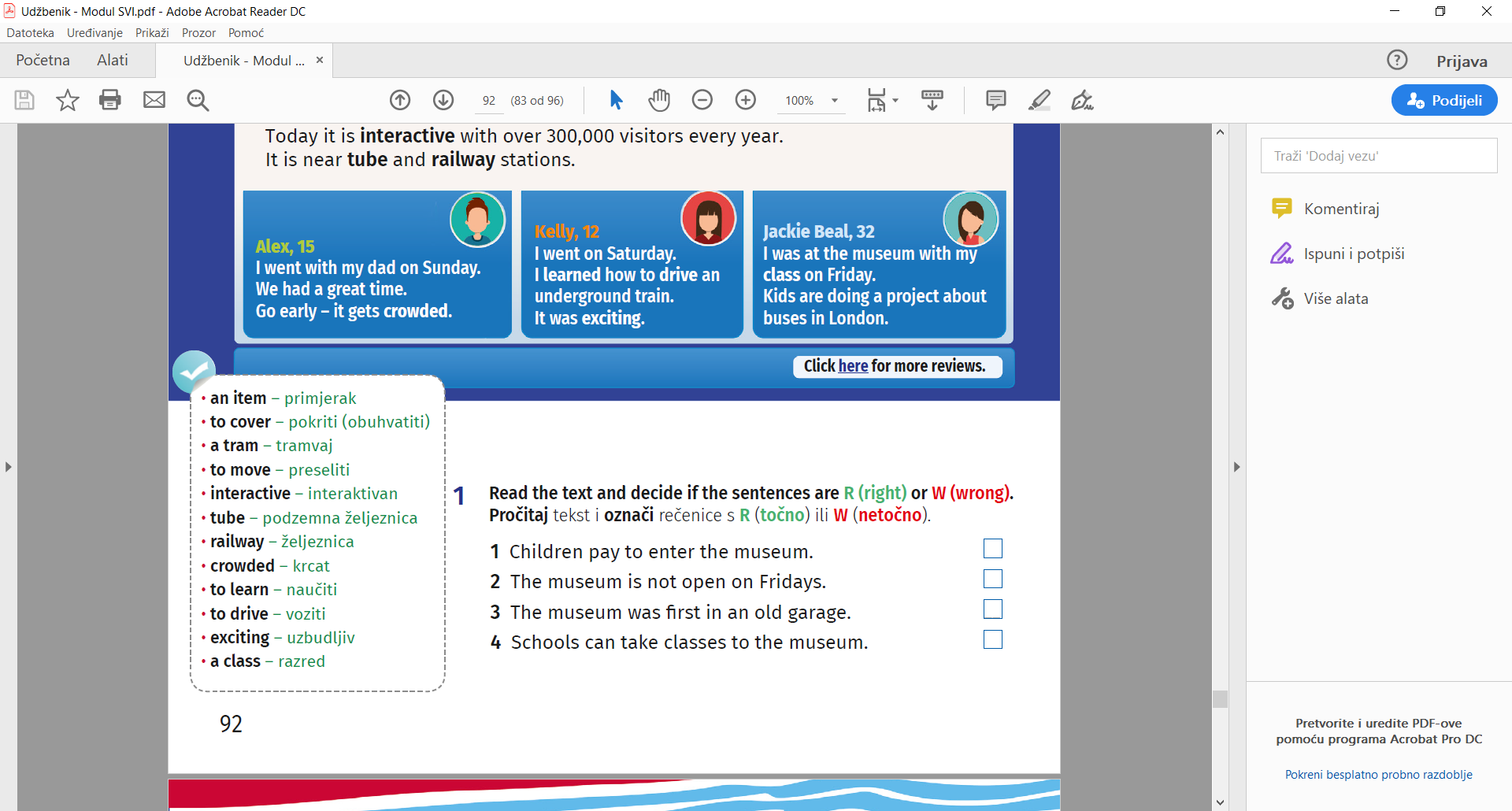 THAT'S IT FOR TODAY.HAVE A NICE DAY!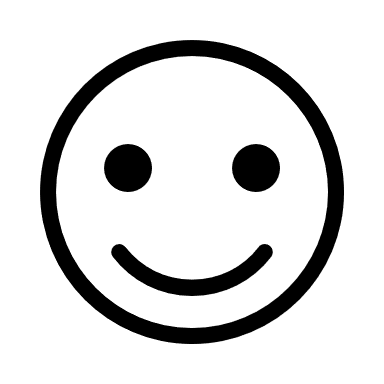 